РОЗПОРЯДЖЕННЯ МІСЬКОГО ГОЛОВИм. Сумивід  29.12.2021    №  431-РКеруючись пунктом 8 частини четвертої статті 42 Закону України «Про місцеве самоврядування в Україні»:Внести зміни до розпорядження міського голови від 28.12.2021 № 428-Р «Про скликання позачергової сесії Сумської міської ради VІІI скликання 30 грудня 2021 року», а саме пункт перший викласти у новій редакції:«1. Скликати позачергову сесію Сумської міської ради VIII скликання 17 січня 2022 року о 10.00 годині в сесійній залі Будинку обласної ради (майдан Незалежності, 2)».Міський голова								О.М. ЛисенкоБожко Н.Г. 700-615Розіслати: згідно зі списком.Начальник відділу з організації діяльності радиСумської міської ради 	                                                                 Н.Г. БожкоСекретар Сумської міської ради                                                  О.М. РєзнікВ.о. начальника відділу протокольної роботи та контролю                                               О.В. Шуліпа Сумської міської радиВ.о. начальника правового управління                                        О.О. Харченко Сумської міської радиКеруючий справами виконавчого комітетуСумської міської ради                                                                    Ю.А. ПавликС П И С О Крозсилки розпорядження міського голови«Про внесення змін до розпорядження міського голови від 28.12.2021 № 428-Р «Про скликання позачергової сесії Сумської міської ради VІІI скликання 30 грудня 2021 року»від __________ № _____Божко Н.Г.Журбі О.І.Клименку Ю.М.Кононенку С.В.Кохан А.І.Кривцову А.В.Липовій С.А. Масік Т.О.Міщенко С.М.Рєзніку О.М.Річкалю І.А.Чайченку О.В.Начальник відділу з організації діяльності радиСумської міської ради 	                                                                      Н.Г. Божко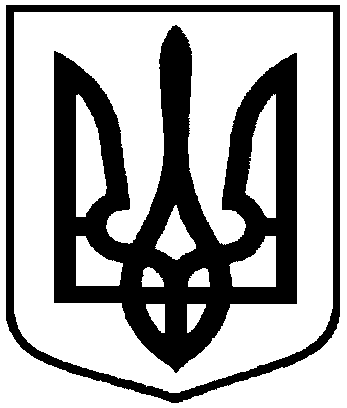 Про внесення змін до розпорядження міського голови від 28.12.2021              № 428-Р «Про скликання позачергової сесії Сумської міської ради VІІI скликання 30 грудня 2021 року»